KUNDE:________________________________Produkt: Hygieneprøver/renholdsprøver Prøvetaker: ____________________Uttaksdato: ____________________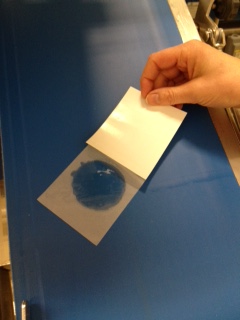 Prøve nrIdentifikasjon12345678910